                                                                                                                                            Белоконь Л.П.учитель начальных классов, I категория                                                                             Тема: «Счастье»«Счастье - что солнышко, улыбнётся и скроется»(Пословица)Цель: определиться в сущности понятия «счастья», создать условия для осмысления учащимися его  значимости. Задачи: - сформировать у учащихся восприятие самих себя как источника любви; - развивать чувство любви к окружающему миру; - помочь осознать значение сердца и силы, которая живет внутри него. Методы: беседа, рассказ, объяснениеРесурсы:  Цветик – семицветик, шкатулка, письмо, сердечко, дерево, шапочки волшебников, лучик солнышка.Ход урокаПозитивный настрой Учитель читает первую строчку, дети хором отвечают и выполняют движения:Что для жизни нужно?Солнце! (дети поднимают руки вверх)Что для дружбы нужно?Сердце! (кладут правую руку на сердце)Что для сердца нужно?Счастье! ( рисуют сердце в воздухе)Что для счастья нужно?Мир! (разводят руки в сторону)БеседаУчитель: Ну, тогда смотрите! (Снимает накидку и открывает стебель с лепестками) Ну надо же! Цветок где-то потерял свои лепестки. А из какой сказки этот цветок,  вы догадались?(Стук в дверь, приносят тазик, а в нём вода, морковка, ведро и рядом лежат конверт и шкатулка.)Учитель: Вот это да! Сюрпризы не закончились! Кто это может быть?Учитель: Правильно, снеговик, он растаял, но сделал доброе дело.(Открывает конверт и читает его)"Дорогие, ребята!Я, Фея вежливости и доброты, хотела подарить вам волшебный цветок «Цветик-Семицветик». Но злая колдунья Злость перехватила его, заколдовала и спрятала его лепестки в шкатулку. Расколдовать можно, если вы выполните семь заданий. После каждого правильно выполненного задания шкатулка -откроется и вы получите один лепесток и отгадаете волшебное слово, которое скрывает цветик – семицветик.Учитель: - Ребята, сегодня мы с вами попробуем стать добрыми волшебниками. Хотите? А как вы думаете, каким должен быть такой волшебник? (ответы детей)- Помогать добрым людям мешать проявлению зла- Помогать взрослым, играть с малышами и улыбаться больше. Учитель: - Значит вы можете быть волшебниками. (Переодевание в волшебников, надеть колпачки) .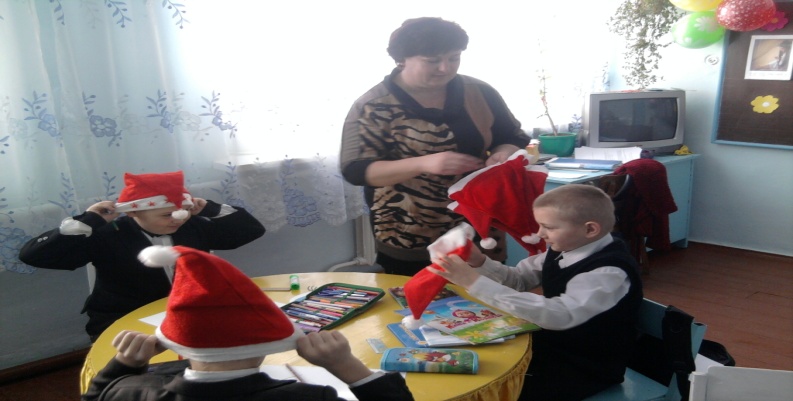 1Реб. : - Главное волшебство-это доброта. А доброта- это стремление человека дарить людям радость. Народная мудрость гласит, доброта- это солнце. В каждом из нас есть маленькое солнце. Это-доброта. 2Реб. : - Добрый человек любит людей, помогает им, любит природу, бережет ее, заботится о ней. А любовь и помощь всегда согревают, как солнце. Учитель : - Вот и к нам заглянуло солнышко. Каждый лучик этого солнышка - волшебный. Он дарит тепло, заботу, ласку, любовь. Учитель: - Я беру волшебную палочку, взмахиваю ею, и волшебные лучики летят к вам дети. Они делают вас, внимательными и заботливыми. - Ребята, сегодня на уроке мы поговорим о счастье. Как вы думаете, что такое счастье? Какого оно цвета?- Как вы считаете, только счастливый человек может подарить другим людям счастье? Цитата«Счастье - что солнышко, улыбнётся и скроется» (Пословица)- Ребята, как вы понимаете русскую пословицу «счастье - что солнышко, улыбнётся и скроется»-Каждый человек мечтает о счастье. Но дело в том, что его разные люди понимают по – своему. 
Все знают, что счастье - это что - то очень хорошее, к чему стремится человек как к источнику вдохновения. Тепла, радости. Мечта о счастье вечна, как любовь и ненависть, как сам человек. Мысли о счастье отражены в пословицах, цитатах, высказываниях великих людей. Вот, например: Леонардо да Винчи, великий итальянский художник эпохи Возрождения, сказал так: "Счастье достается тому, кто много трудится". Согласны? 
-Прислушайтесь к себе. Что вы говорите, о чем вы думаете, какое настроение чаще всего бывает у вас? - Счастье на самом деле не является целью. Оно уже находится внутри нас. Можно ли научиться быть счастливым?(Работа по цепочке .Что такое счастье? - учащиеся высказывают мнение.) Задание    - У вас на партах лежат лепестки разного цвета. Составьте на доске цветок и подпишите,  какое настроение, по вашему  мнению счастье, вызывает цвет.Дети  создают на доске цветок, комментируют, свое впечатление о цвете) (получился Цветик-Семецветик)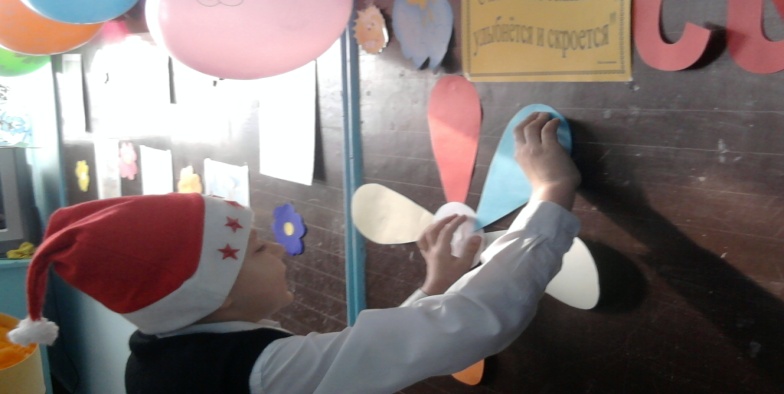 Творческая работаРазмышление: как можно представить счастье человека?Изобразите свое понимание счастья в виде рисунка- У меня тоже есть своя картинка счастья. Это дерево, корни которого обозначают семью, здоровье, благополучие, любимую работу и т.д.Ветви – желания, возможности, долг человека.Крона – это каждый прожитый день.Если желания, возможности  человека находятся в гармонии, то крона этого дерева густая, потому что каждый день жизни человека - это отдельный листок. Каждый прожитый день обогащается знаниями, впечатлениями, наслаждением каждым мгновением жизни, наполняется счастьем в самых простых проявлениях жизни. Тогда это дерев крепкое, долговечное. Поэтому «большинство людей счастливы настолько, насколько они решили быть счастливыми» (Э.Линкольн) Рассказ учителя- Для одних счастье – это здоровье,  для других – богатство, для третьих – любовь, тёплый дом, семья. Все знают, что счастье – это что – то хорошее, к чему стремиться человек. Мечта о счастье – вечна. О счастье сложены не только пословицы, но и сказки. 
Сказка о счастьеЖило-было Счастье. И было оно маленькое-премаленькое.Решило однажды Счастье, что одному скучно и нужно найти себе друга. А где искать, не знало. И пошло Счастье по тропинке.Вывела тропинка к красивому городку, стоящему на тихой и спокойной речке. Обрадовалось Счастье: уж тут-то точно найдется друг! И радостно побежало навстречу дружбе.Было раннее утро выходного дня. По улицам города не ездили машины, прохожие еще спали в своих кроватях и видели сны.Тут из-за угла вывернула мусоросборочная машина. За рулем сидел дядька с седыми усами и в красной фирменной форме. Счастье радостно подбежало к машине.- Дяденька! Дяденька! Здравствуйте! Я Счастье! Давайте дружить?- У тебя похмелиться есть? – дядька посмотрел на Счастье мутными уставшими глазами.
- Нет, - ответило Счастье, смутившись. – А что это такое?- Ну, какое же ты тогда счастье? Ты просто так… пустое место, - и дядька зарулил в первый же двор.Оттуда почти сразу же донеслись громыхающие звуки от опрокидывающихся бачков с мусором. Машина гудела и выла, мешая людям спать, но все молчали. Ведь каждый знал, что если дядька обидится и больше не приедет, то мусора станет очень много, да и жить тогда будет еще труднее.Огорченное Счастье побрело дальше. Вдруг оно увидело милиционера. Тот стоял за густым кустом сирени и нервно посматривал на часы.- Здравствуйте, дяденька милиционер! Давайте дружить? Я Счастье.- Да какое ты счастье? – милиционер презрительно оглядел хрупкую фигуру нашего героя.- Счастье- это Мерседес на запредельной скорости. А ты, давай, мимо проходи. Не отвлекай меня своими разговорами, у меня смена кончается, а я еще ничего не заработал.- Ладно…- и Счастье ушло от милиционера.Оно долго еще бродило по улицам и уже хотело уйти из города, как вдруг увидело молодого человека, бегущего куда-то. У него был серьезный и немного суровый вид. Счастье подумало: «Вот кому нужна моя дружба!».- Здравствуйте!- крикнуло оно, когда догнало серьезного молодого человека.- Привет! Чего тебе?- Я Счастье. Давайте дружить?- Что-то ты больно маленькое, - молодой человек даже остановился. – Ты мне сможешь дать контрольный пакет акций, квартиру в Москве и красавицу-жену?- Нет… Я еще маленькое…- Ну, так о чем с тобой говорить? Мне нужно все и сразу! Извини, дружок, ты мне не подходишь.Заплакало Счастье, глядя вслед убегающему человеку. Оказалось, оно никому не нужно. Люди не видят в нем своего личного счастья. Они озабочены каждый своими мечтами и не замечают очевидного рядом. Они смотрят высоко в небо, но не хотят видеть того, что творится у них под ногами.Вдруг какой-то мотоциклист окатил плачущее Счастье из вчерашней лужи. Наше Счастье разрыдалось пуще прежнего. Никогда еще оно не чувствовало себя настолько несчастным. И решило оно уйти из города. Ему здесь не было места.Медленно и уныло побрело Счастье к речке и вдруг увидело маленького плачущего мальчика. Оно хотело уйти, но доброта пересилила и Счастье подошло к ребенку.- Почему ты плачешь?- Меня мама отругала за разбитую вазу.- Но ведь посуда бьется к счастью!- Ага, ты это моей маме скажи, - всхлипывал малыш, икая и вытирая слезы рукавом.- А почему ты тут сидишь?- А куда мне идти?- Может, ты сходишь и извинишься перед мамой? Я уверен, она тебя простила давно и уже переживает, куда ты делся.- А если она больше меня не любит? – и малыш снова заплакал.- Ну, вот еще! Какие глупости! Конечно, любит! Просто немного расстроилась из-за вазы, но ты скажи ей, что когда вырастешь, то купишь ей все вазы в мире. И она улыбнется и поцелует тебя. Вот увидишь!- Правда? А кто ты?- Я Счастье, но со мной никто не хочет дружить…- А хочешь, я буду твоим другом? Ты очень хорошее!- Конечно, хочу! Как здорово!- А что мы будем делать?- Мы будет делиться счастьем со всеми людьми, и тогда я стану большим-пребольшим!- Ура! Я согласен! Пошли домой, Счастье! Я так ждал тебя! – сказал мальчик, и они ушли домой, держась за руки.Вопросы для обсуждения- Почему Счастье убежало от дяденьки, милиционера,  молодого человека?- Почему Счастье согласилось дружить с мальчиком?- А как бы вы поступили?Творческая деятельностьСобрать пазлы(В сердечке должны собраться только те качества человека, которые помогают человеку быть счастливым. И что бы взяли вы в своё сердце)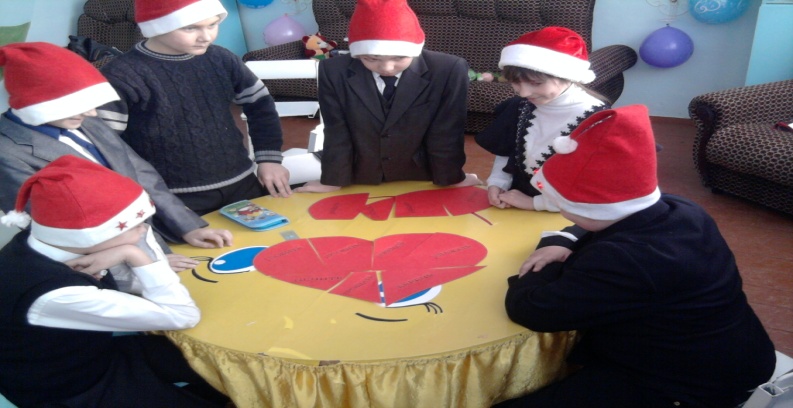 Игра «Цветик-семицветик»Нужно загадать желание для всех людейЛети, лети лепесток.Через запад на восток,Через север, через югВозвращайся, сделав круг.Лишь коснешься ты земли,Быть по-моему вели!Вели, чтобы все были здоровы, счастливы, весёлыми, добрыми…- Так, что  такое счастье? ЛюбовьСвет и тепло семейного очагаЧувство исполненного долгаСчастьеДетиОбобщениеВыводы. Мы все живем в одном большом Доме - на планете Земля, - и не можем надеяться на сказочное Общее счастье, которое помогло бы создать общую жизнь, общую работу и любовь друг к другу. Но если мы будем чувствовать свою ответственность за то, что происходит в нашем Доме, будем стремиться строить будущее с учетом интересов и мнений других людей, возможно, нам удастся создать новый Дом - Мир, в котором захочет поселиться Общее счастье.Презентация «Счастье человека»Групповое пение(Поёт учитель, текст песен раздаёт всем гостям и поют вместе)Песня: Всегда говори всегдаНе торопись говорить о том,что в жизни счастья нет…Не торопись.Прямо в сердце льётся розовый рассвет…Ночь уходит навсегда, тая без следа…Я нарисую мир таким, каким ЛЮБЛЮ…На белом праздничном снегу – рябин зарю.Когда прозрачна, как слеза, небес вода,Ты говори, что СЧАСТЬЕ есть всегда.Говори: "Всегда"Не торопись говорить о том,что мир к тебе жесток…Не торопись.Под холодным снегом спитЛюбви Цветок.Он распустится весной!Он, как Ты - ЖИВОЙ!!!Домашнее заданиеНаписать свой рецепт «Счастья»Заключительная минута тишиныУчитель: Закройте глаза и вспомните всё хорошее, что было на уроке. Вспомните  все добрые дела о которых говорилось, поместите эту доброту в своё сердце и живите счастливо. Но не забывайте, что ключ к счастью – уметь радоваться тому, что имеешь!Рецепт счастья.

Зачерпни горстями радость,
Капни грусти с ноготок,
Покроши, что там осталось. . 
Может хлебушка кусок. . 
Брось туда тоски маленько,
Подсласти все сахарком,
Не ленись, взболтай скоренько
Этот счастия сироп. . 
Выпей залпом, глаз зажмурив,
Две минуты подожди, . 
Открывай глаза тихонько
И гляди, гляди, гляди. . 
Счастье будет спозоранку
На крыльце тебя встречать,
Ах, росы б ещё добавить,
Вот бы было счастьев пять! 